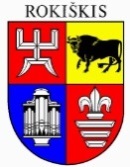 ROKIŠKIO RAJONO SAVIVALDYBĖS TARYBAS P R E N D I M A SDĖL ROKIŠKIO RAJONO SAVIVALDYBĖS TARYBOS KONTROLĖS KOMITETO 2018 METŲ VEIKLOS PROGRAMOS PATVIRTINIMO2018 m. vasario 23 d. Nr. TS -RokiškisVadovaudamasi Lietuvos Respublikos vietos savivaldos įstatymo 16 straipsnio 2 dalies 7 punktu, Rokiškio rajono savivaldybės taryba n u s p r e n d ž i a:Patvirtinti Rokiškio rajono savivaldybės tarybos kontrolės komiteto 2018 metų veiklos programą (pridedama).Šis sprendimas per vieną mėnesį gali būti skundžiamas Lietuvos administracinių ginčų komisijos Panevėžio apygardos skyriui adresu Respublikos g. 62, Panevėžys, Lietuvos Respublikos ikiteisminio administracinių ginčų nagrinėjimo tvarkos įstatymo nustatyta tvarka.Savivaldybės meras				Antanas VagonisDijana MeškauskienėSPRENDIMO PROJEKTO ,,DĖL ROKIŠKIO RAJONO SAVIVALDYBĖS TARYBOS KONTROLĖS KOMITETO  2018 METŲ VEIKLOS PROGRAMOS PATVIRTINIMO“ AIŠKINAMASIS RAŠTAS 	Parengto sprendimo projekto tikslai ir uždaviniai. Parengta ir patvirtinta Rokiškio rajono savivaldybės tarybos kontrolės komiteto 2018 metų veiklos programa bus vadovaujamasi dirbant 2018 metais.	Šiuo metu esantis teisinis reglamentavimas. Lietuvos Respublikos vietos savivaldos įstatymo 14 straipsnio 4 dalies 8 punktas nurodo, kad Kontrolės komitetas dirba pagal savivaldybės tarybos patvirtintą veiklos programą. To paties įstatymo 16 straipsnio 2 dalies 7 punktu numatyta, kad Kontrolės komiteto veiklos programos tvirtinimas priskirtas išimtinei savivaldybės tarybos kompetencijai.	Sprendimo projekto esmė. Sprendimo projektu siūloma patvirtinti Kontrolės komiteto 2018 metų veiklos programą.	Galimos pasekmės, priėmus siūlomą tarybos sprendimo projektą:	teigiamos – sudaryta galimybė dirbti pagal patvirtintą programą.	neigiamos – nėra.	Kokia sprendimo nauda Rokiškio rajono gyventojams. Rajono gyventojai tarybos sprendimu supažindinami su Rokiškio rajono savivaldybės tarybos Kontrolės komiteto veiklos programa, komiteto posėdžiai yra atviri, gyventojai gali teikti pasiūlymus Kontrolės komitetui, gali susipažinti su išvadomis dėl savivaldybės turto ir lėšų naudojimo teisėtumo, tikslingumo ir efektyvumo. Kas ketvirtį svarstant Kontrolės ir audito tarnybos 2018 metų veiklos plano vykdymą gyventojai gali matyti ar skaidriai panaudojamos savivaldybės lėšos ir kaip jos kontroliuojamos.Finansavimo šaltiniai ir lėšų poreikis: sprendimui įgyvendinti lėšų nereikės.	Suderinamumas su Lietuvos Respublikos galiojančiais teisės norminiais aktais	Projektas neprieštarauja galiojantiems teisės aktams.	Antikorupcinis vertinimas- Teisės akte nenumatoma reguliuoti visuomeninių santykių, susijusių su LR korupcijos prevencijos įstatymo 8 str. 1 d. numatytais veiksniais, todėl teisės aktas nevertintinas antikorupciniu požiūriu.Kontrolės komiteto pirmininkė		                  Dijana Meškauskienė